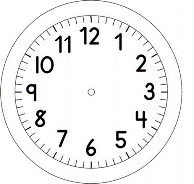 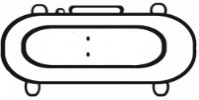 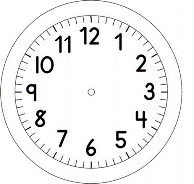 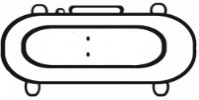 PORTUGUÊStangramconta a lenda que um monge chinês chamado lao-tan tentava consertar os pedaços quebrados de um azulejo de porcelana.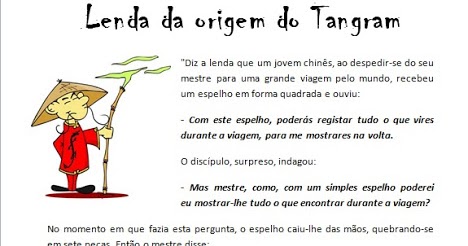 eram 7 pedaços.ao juntar os pedaços ele inventou uma figura. trocou a posição das peças e surgiu outra figura. assim, ele criou objetos, figuras de animais e de pessoas de diversos formatos. o nome chinês do jogo é chi-chiao, que significa “os sete pedaços inteligentes”.MARQUE UM X NA RESPOSTA CORRETA.O TANGRAM É UM QUEBRA-CABEÇA MILENAR QUE SE ORIGINOU NA:(   ) BRASIL       (    ) CHINA        (    ) JAPÃO       (    ) PARANÁCONTE COMO SURGIU O TANGRAM SEGUNDO A LENDA?____________________________________________________________________________________________________________________________________________________________________________________PINTE A QUANTIDADE DE PEÇAS QUE O TANGRAM POSSUI.POR QUE VOCÊ ACHA QUE O TANGRAM É CHAMADO DE “OS SETE PEDAÇOS INTELIGENTES?____________________________________________________________________________________________________________________________________________________________________________________________________________ESCREVA NAS ETIQUETAS O NOME DAS FIGURAS FORMADAS COM AS PEÇAS DO TANGRAM.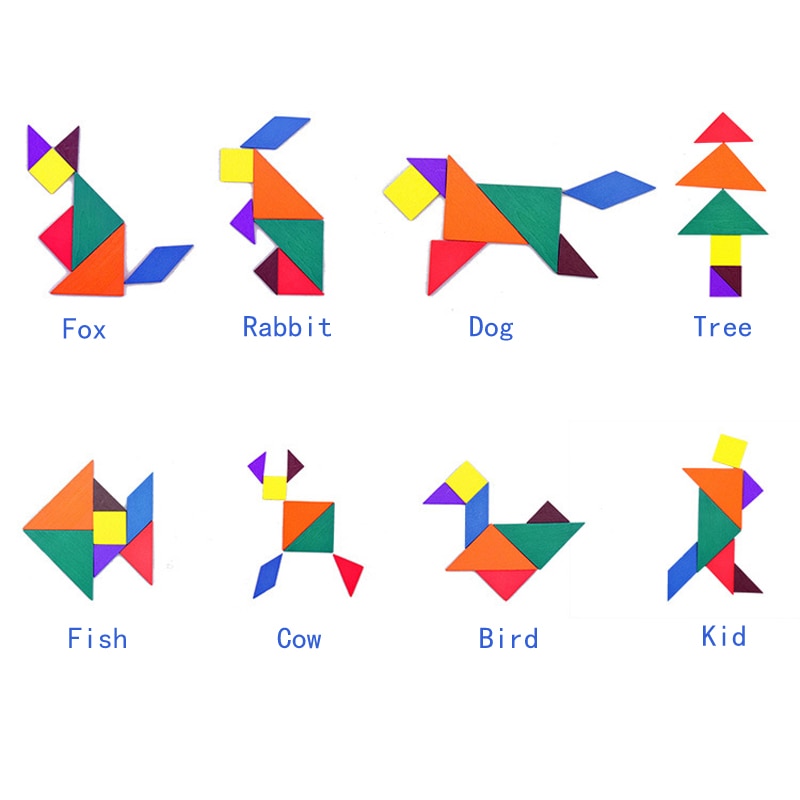 